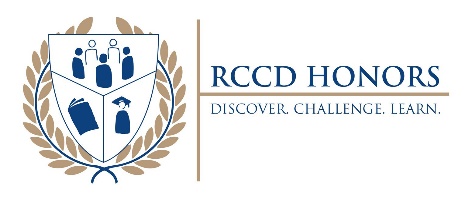 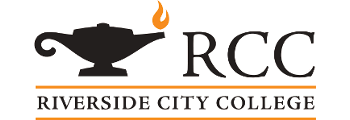 Honors Program ApplicationPersonal StatementPlease write a brief statement explaining why you are interested in the Honors Program, your interests outside the classroom, how you would benefit from the Honors Program, and how the Honors Program would benefit from your participation. Your statement should be approximately 100-200 words.Submit your completed application and recommendation form (if applicable) to the Honors Counselor: Michael Love (Michael.Love@rcc.edu)Recommendation FormIf you do not currently meet the grade point average eligibility requirement, yet you are still interested in the Honors Program, we encourage you to reach out to a high school teacher, college faculty member, or school counselor who can speak to your potential success in the RCCD Honors Program.  Ask your reference to submit an Honors Program Recommendation Form (On RCC’s Honors Program website) with your application.Sign & DateYour signature here indicates your understanding that as a student in the Honors Program, program coordinators will be able to access your transcripts/grades to ensure your continued eligibility for the program:Sign & Date (Typing your name is sufficient)  Student Name: Date:  RCCD Student ID#:RCC Email:  Street Address:Phone #:  City, Zip:Applicant Type:High School 	College High School 	College Applicant Eligibility Check - RequirementsApplicant Eligibility Check - RequirementsApplicant Eligibility Check - RequirementsApplicant Eligibility Check - RequirementsApplicant Eligibility Check - RequirementsApplicant Eligibility Check - RequirementsApplicant Eligibility Check - Requirements    Are you a HS student applicant with at least 3.2 GPA?                Yes, my high school GPA is  —OR—              No, my current high school GPA is     Unofficial HS transcript or a letter from a HS counselor/principal must be provided to verify HS GPA.    Are you a RCCD or other college student with at least 3.2 GPA in nine (9) transferable units?Yes, my current RCCD GPA is —OR—No, my current college GPA is Name of College [if other than RCC]:         Unofficial college transcript must be provided to verify GPA of coursework not completed in Riverside Community College District.At the end of this term, how many college units will you have completed total?  Note: Students who have already completed 30 or more units must submit a current Student Educational Plan alongside their application to show how they intend to complete the Honors program.    Are you a HS student applicant with at least 3.2 GPA?                Yes, my high school GPA is  —OR—              No, my current high school GPA is     Unofficial HS transcript or a letter from a HS counselor/principal must be provided to verify HS GPA.    Are you a RCCD or other college student with at least 3.2 GPA in nine (9) transferable units?Yes, my current RCCD GPA is —OR—No, my current college GPA is Name of College [if other than RCC]:         Unofficial college transcript must be provided to verify GPA of coursework not completed in Riverside Community College District.At the end of this term, how many college units will you have completed total?  Note: Students who have already completed 30 or more units must submit a current Student Educational Plan alongside their application to show how they intend to complete the Honors program.    Are you a HS student applicant with at least 3.2 GPA?                Yes, my high school GPA is  —OR—              No, my current high school GPA is     Unofficial HS transcript or a letter from a HS counselor/principal must be provided to verify HS GPA.    Are you a RCCD or other college student with at least 3.2 GPA in nine (9) transferable units?Yes, my current RCCD GPA is —OR—No, my current college GPA is Name of College [if other than RCC]:         Unofficial college transcript must be provided to verify GPA of coursework not completed in Riverside Community College District.At the end of this term, how many college units will you have completed total?  Note: Students who have already completed 30 or more units must submit a current Student Educational Plan alongside their application to show how they intend to complete the Honors program.    Are you a HS student applicant with at least 3.2 GPA?                Yes, my high school GPA is  —OR—              No, my current high school GPA is     Unofficial HS transcript or a letter from a HS counselor/principal must be provided to verify HS GPA.    Are you a RCCD or other college student with at least 3.2 GPA in nine (9) transferable units?Yes, my current RCCD GPA is —OR—No, my current college GPA is Name of College [if other than RCC]:         Unofficial college transcript must be provided to verify GPA of coursework not completed in Riverside Community College District.At the end of this term, how many college units will you have completed total?  Note: Students who have already completed 30 or more units must submit a current Student Educational Plan alongside their application to show how they intend to complete the Honors program.    Are you a HS student applicant with at least 3.2 GPA?                Yes, my high school GPA is  —OR—              No, my current high school GPA is     Unofficial HS transcript or a letter from a HS counselor/principal must be provided to verify HS GPA.    Are you a RCCD or other college student with at least 3.2 GPA in nine (9) transferable units?Yes, my current RCCD GPA is —OR—No, my current college GPA is Name of College [if other than RCC]:         Unofficial college transcript must be provided to verify GPA of coursework not completed in Riverside Community College District.At the end of this term, how many college units will you have completed total?  Note: Students who have already completed 30 or more units must submit a current Student Educational Plan alongside their application to show how they intend to complete the Honors program.    Are you a HS student applicant with at least 3.2 GPA?                Yes, my high school GPA is  —OR—              No, my current high school GPA is     Unofficial HS transcript or a letter from a HS counselor/principal must be provided to verify HS GPA.    Are you a RCCD or other college student with at least 3.2 GPA in nine (9) transferable units?Yes, my current RCCD GPA is —OR—No, my current college GPA is Name of College [if other than RCC]:         Unofficial college transcript must be provided to verify GPA of coursework not completed in Riverside Community College District.At the end of this term, how many college units will you have completed total?  Note: Students who have already completed 30 or more units must submit a current Student Educational Plan alongside their application to show how they intend to complete the Honors program.    Are you a HS student applicant with at least 3.2 GPA?                Yes, my high school GPA is  —OR—              No, my current high school GPA is     Unofficial HS transcript or a letter from a HS counselor/principal must be provided to verify HS GPA.    Are you a RCCD or other college student with at least 3.2 GPA in nine (9) transferable units?Yes, my current RCCD GPA is —OR—No, my current college GPA is Name of College [if other than RCC]:         Unofficial college transcript must be provided to verify GPA of coursework not completed in Riverside Community College District.At the end of this term, how many college units will you have completed total?  Note: Students who have already completed 30 or more units must submit a current Student Educational Plan alongside their application to show how they intend to complete the Honors program.Current Home College (pick one):Current Home College (pick one):Riverside City College Moreno Valley Moreno Valley Moreno Valley Norco What field do you plan to major in? (Select all that apply):Career and Technical EducationFine and Performing Arts Languages, Humanities, and Social Sciences Nursing STEM (Science/Technology/Engineering/Math Other (fill in): What field do you plan to major in? (Select all that apply):Career and Technical EducationFine and Performing Arts Languages, Humanities, and Social Sciences Nursing STEM (Science/Technology/Engineering/Math Other (fill in): What field do you plan to major in? (Select all that apply):Career and Technical EducationFine and Performing Arts Languages, Humanities, and Social Sciences Nursing STEM (Science/Technology/Engineering/Math Other (fill in): What field do you plan to major in? (Select all that apply):Career and Technical EducationFine and Performing Arts Languages, Humanities, and Social Sciences Nursing STEM (Science/Technology/Engineering/Math Other (fill in): What field do you plan to major in? (Select all that apply):Career and Technical EducationFine and Performing Arts Languages, Humanities, and Social Sciences Nursing STEM (Science/Technology/Engineering/Math Other (fill in): What field do you plan to major in? (Select all that apply):Career and Technical EducationFine and Performing Arts Languages, Humanities, and Social Sciences Nursing STEM (Science/Technology/Engineering/Math Other (fill in): What field do you plan to major in? (Select all that apply):Career and Technical EducationFine and Performing Arts Languages, Humanities, and Social Sciences Nursing STEM (Science/Technology/Engineering/Math Other (fill in): How did you hear about the Honors Program? (Select all that apply):  Another Student Direct Mailing/Email High School Counselor (name and school):  Other (please describe)  Phone call RCCD Counselor (name): How did you hear about the Honors Program? (Select all that apply):  Another Student Direct Mailing/Email High School Counselor (name and school):  Other (please describe)  Phone call RCCD Counselor (name): How did you hear about the Honors Program? (Select all that apply):  Another Student Direct Mailing/Email High School Counselor (name and school):  Other (please describe)  Phone call RCCD Counselor (name): How did you hear about the Honors Program? (Select all that apply):  Another Student Direct Mailing/Email High School Counselor (name and school):  Other (please describe)  Phone call RCCD Counselor (name): How did you hear about the Honors Program? (Select all that apply):  Another Student Direct Mailing/Email High School Counselor (name and school):  Other (please describe)  Phone call RCCD Counselor (name): How did you hear about the Honors Program? (Select all that apply):  Another Student Direct Mailing/Email High School Counselor (name and school):  Other (please describe)  Phone call RCCD Counselor (name): How did you hear about the Honors Program? (Select all that apply):  Another Student Direct Mailing/Email High School Counselor (name and school):  Other (please describe)  Phone call RCCD Counselor (name): Office Use OnlyOffice Use OnlyOffice Use OnlyOffice Use OnlyOffice Use OnlyOffice Use OnlyOffice Use OnlyStatus:AcceptedProvisional AcceptanceDeniedTRCL:Flag Date:Notes: 		  TSUM: 	 		  TSUM: 	 		  TSUM: 	 		  TSUM: 	 		  TSUM: 	DeniedTRCL:Flag Date:Notes: 		  TSUM: 	 		  TSUM: 	 		  TSUM: 	 		  TSUM: 	 		  TSUM: 	Flag Date:Notes:Flag Date:Notes: